Marzo 2023Jefatura de Rastro MunicipalEvidencias Mes de Marzo 2023Recepción y matanza de Ganado Bovino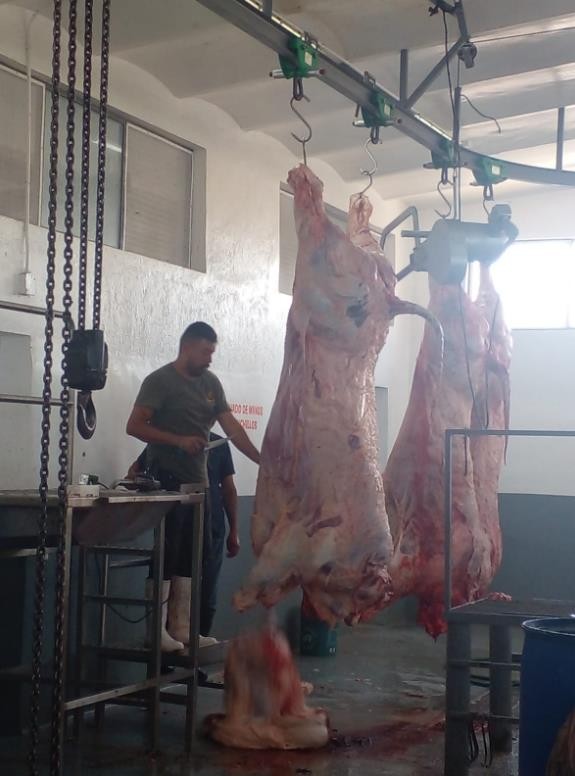 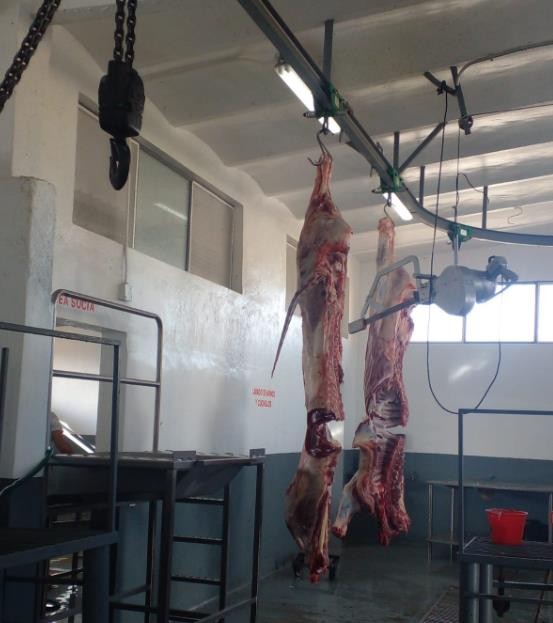 Recepción y matanza de Ganado Porcino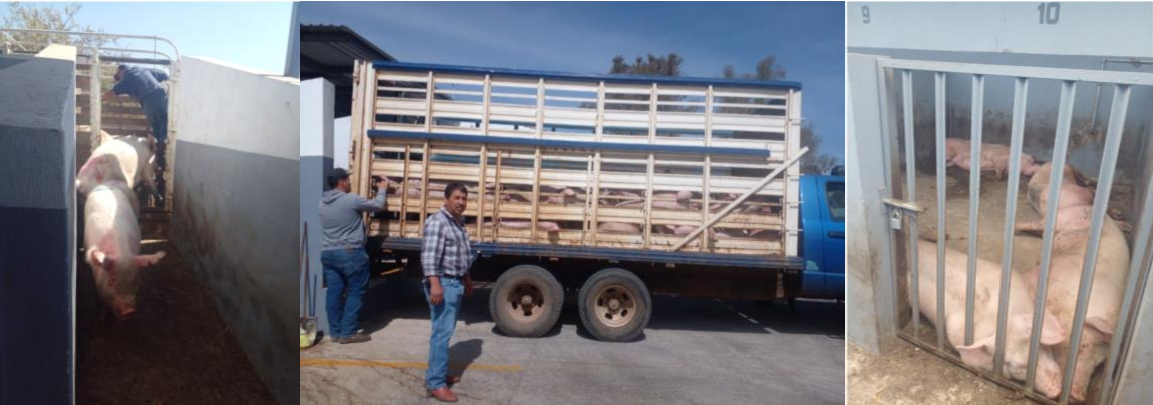 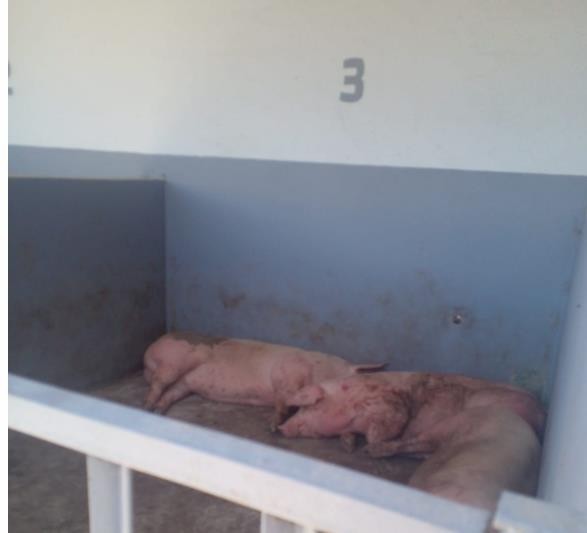 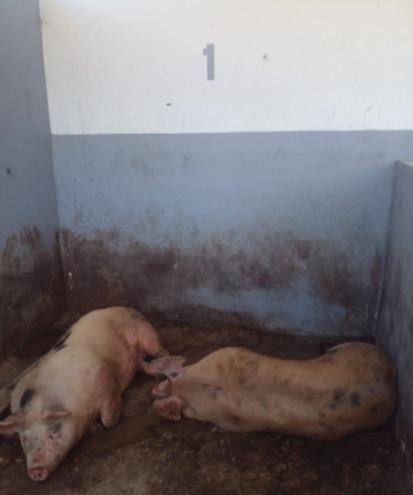 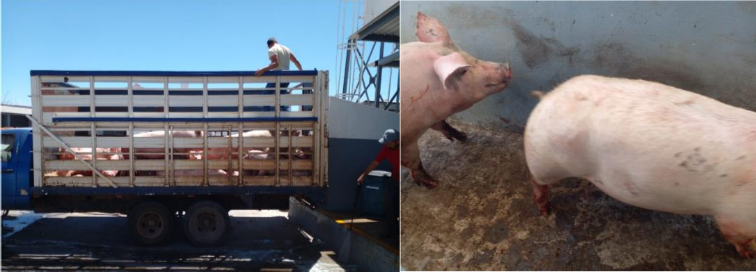 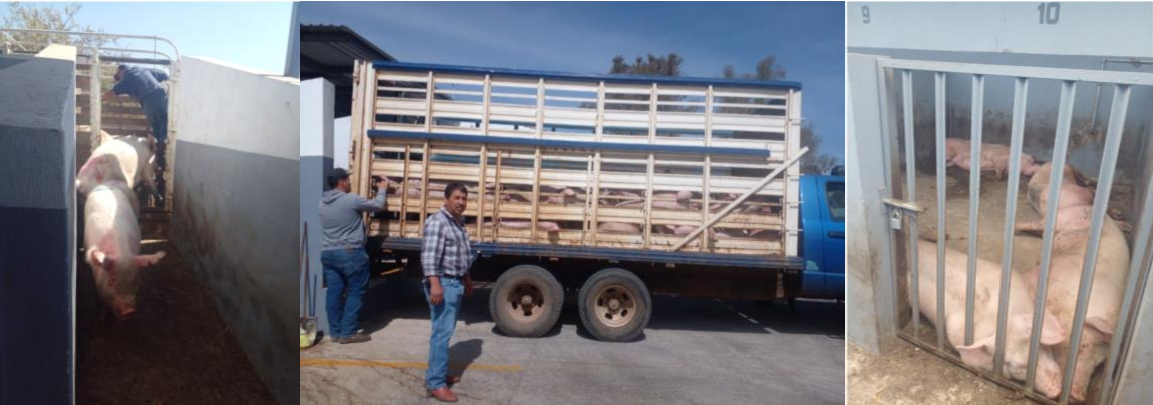 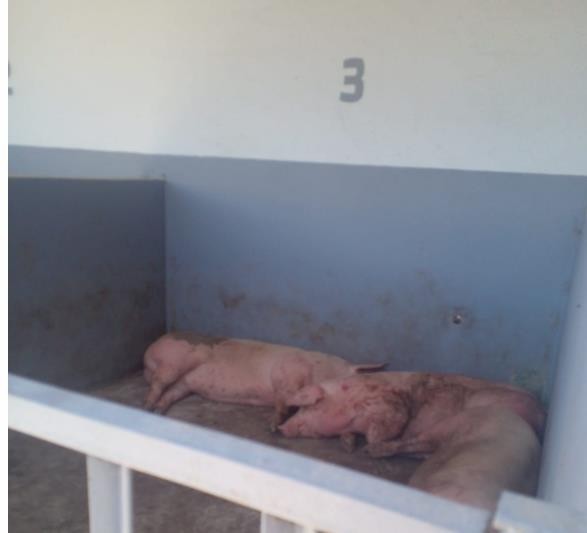 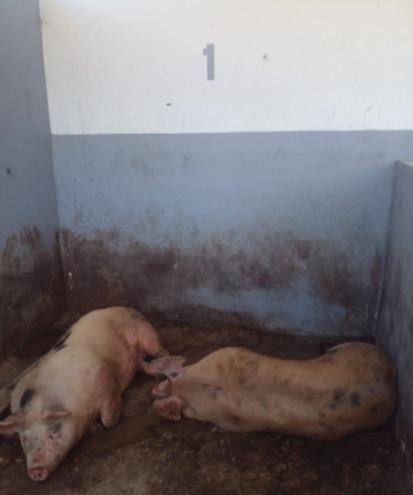 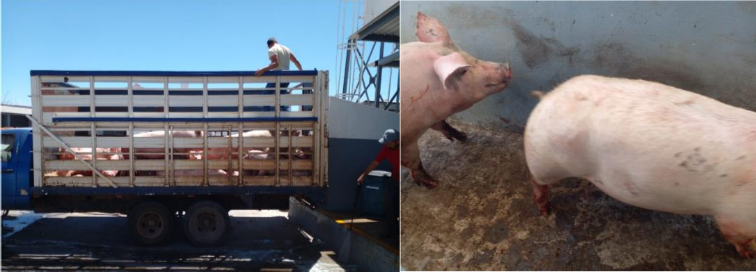 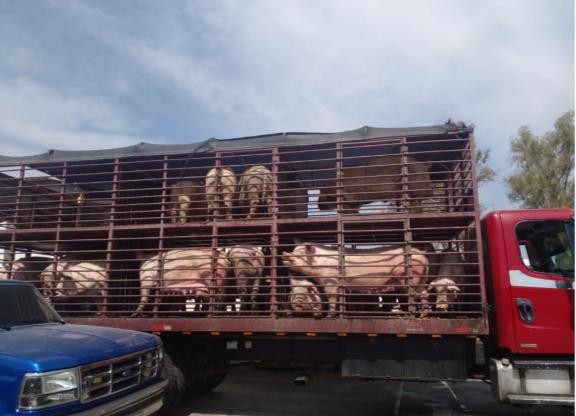 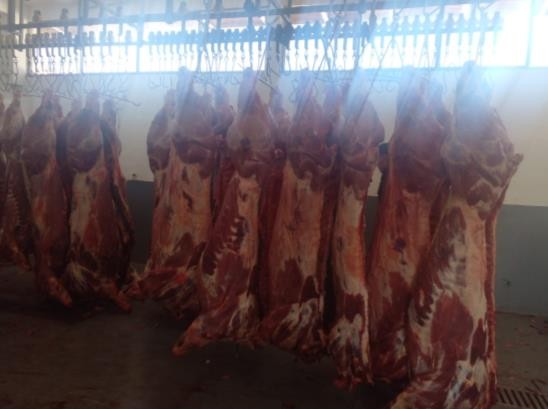 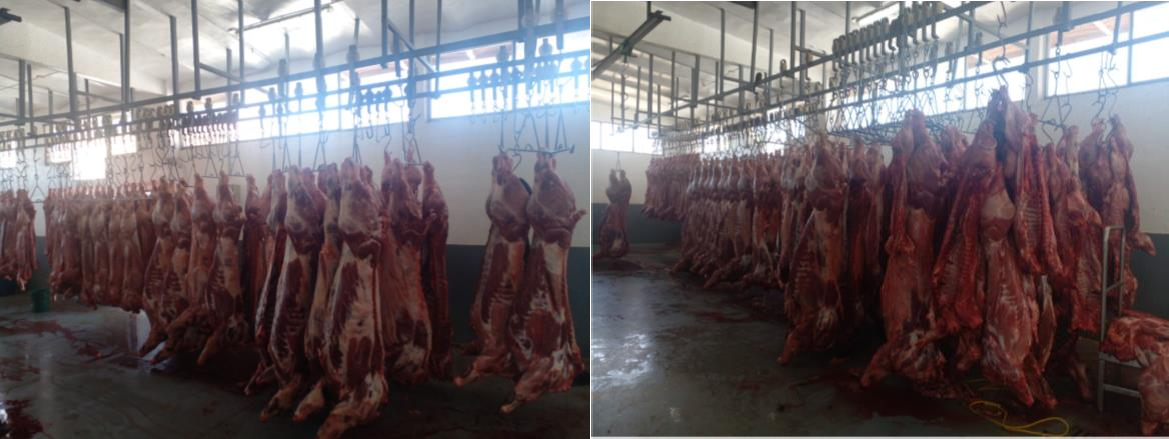 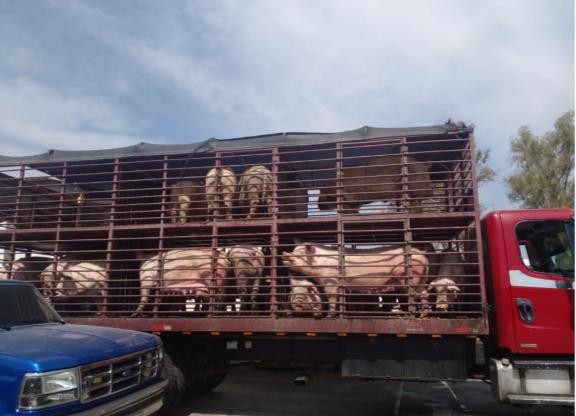 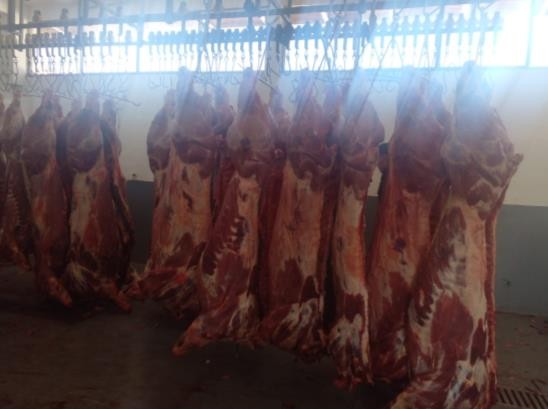 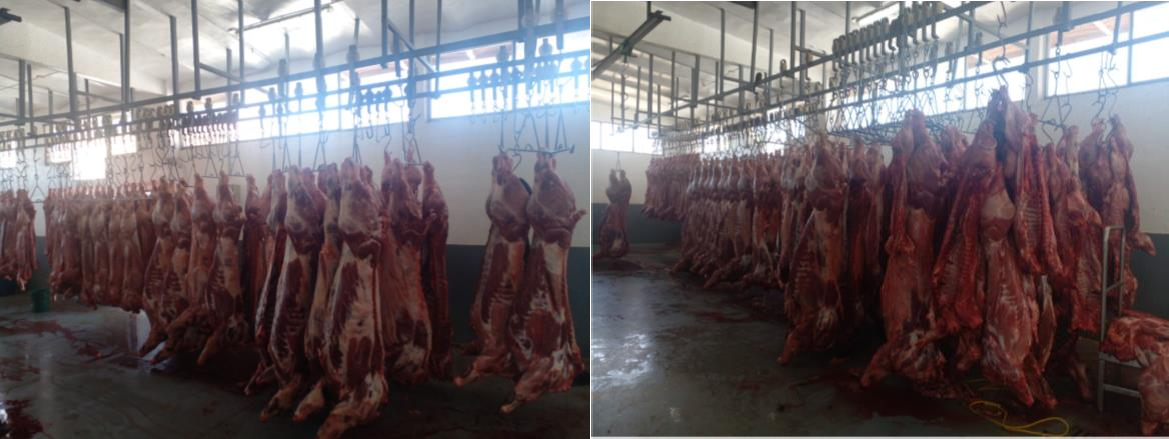 Limpieza de corrales y salas de matanza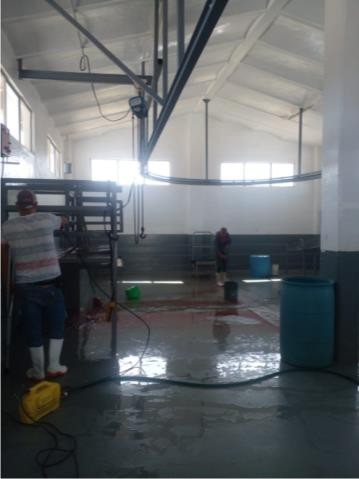 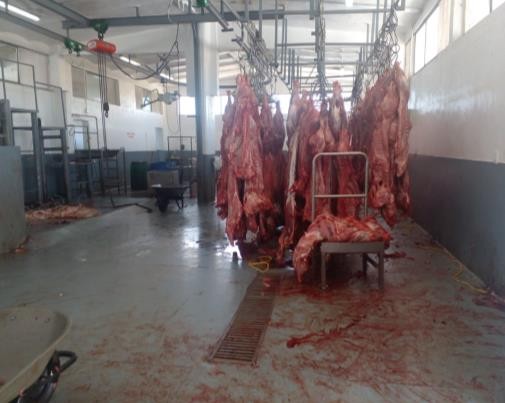 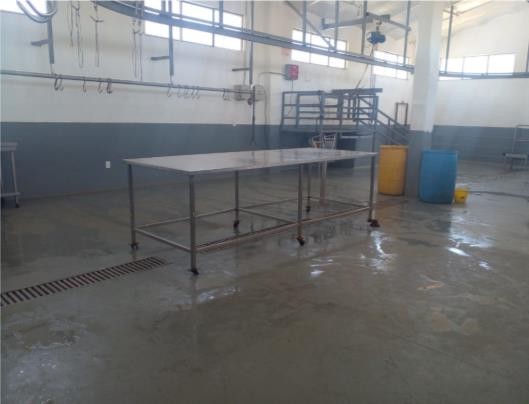 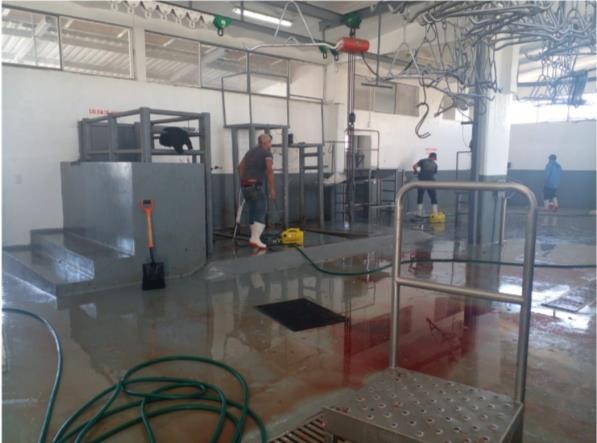 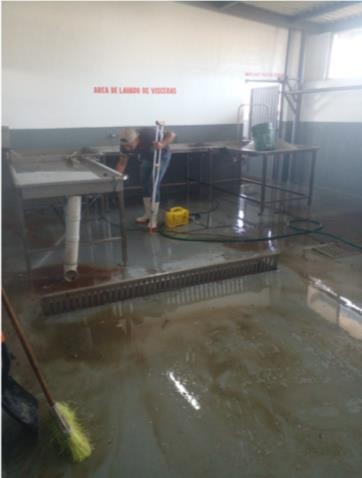 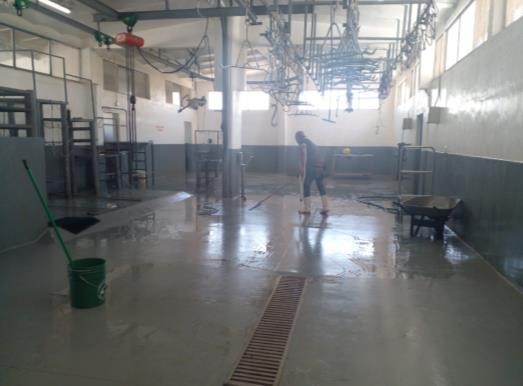 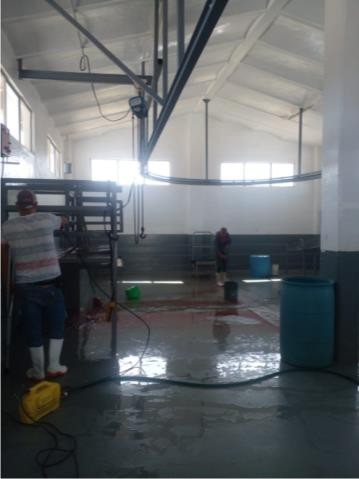 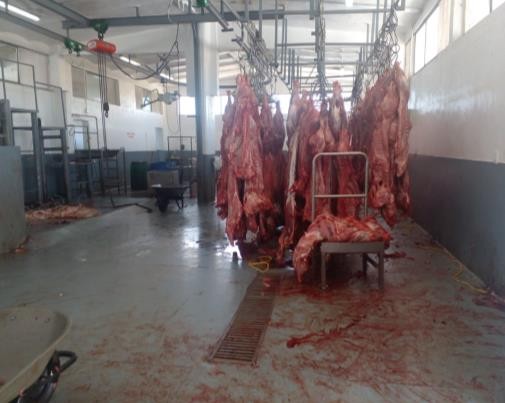 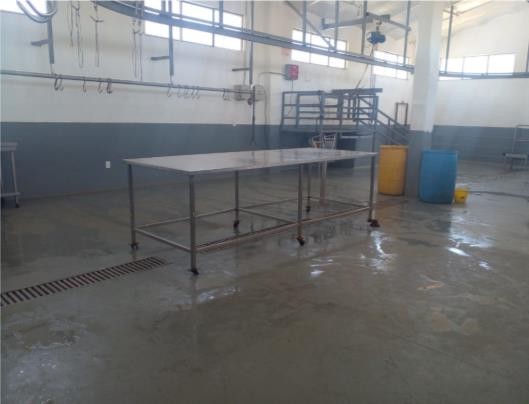 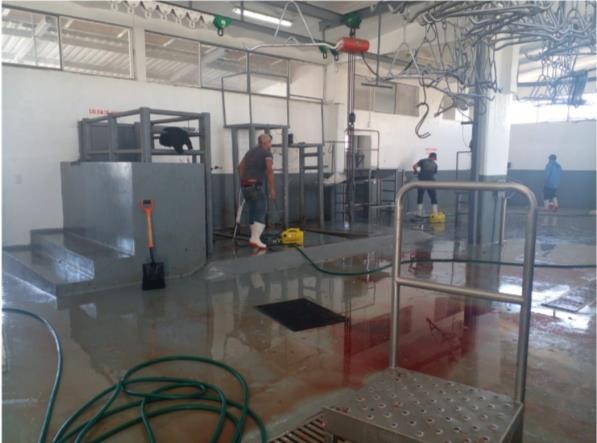 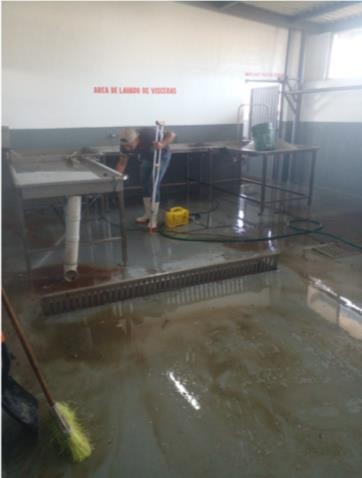 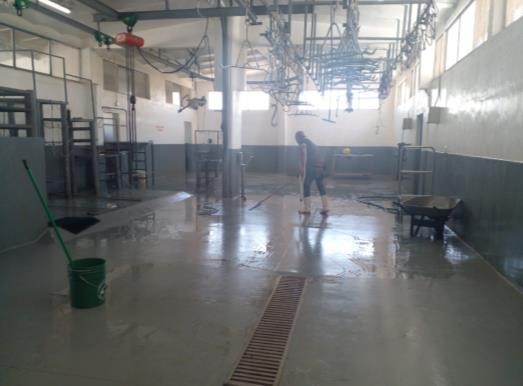 Retiro de despojos y decomisos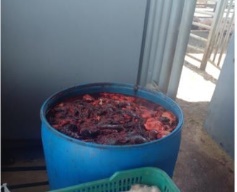 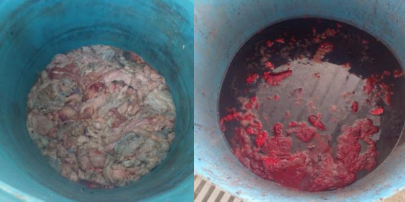 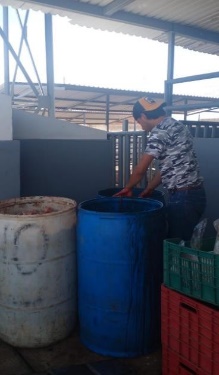 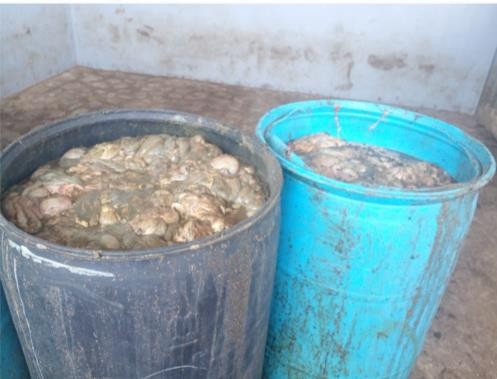 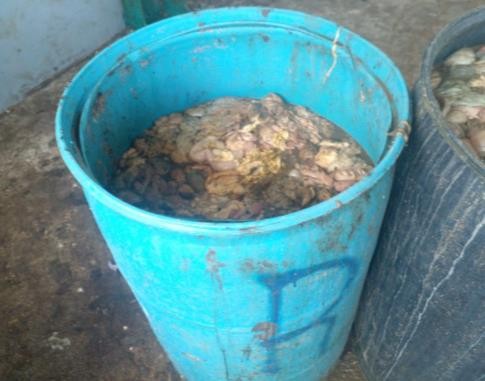 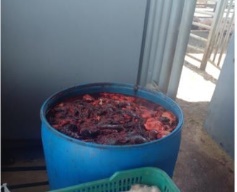 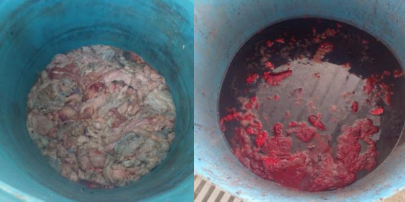 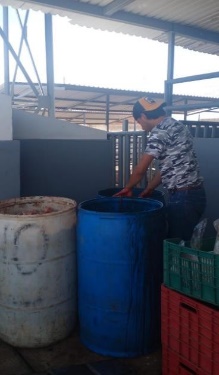 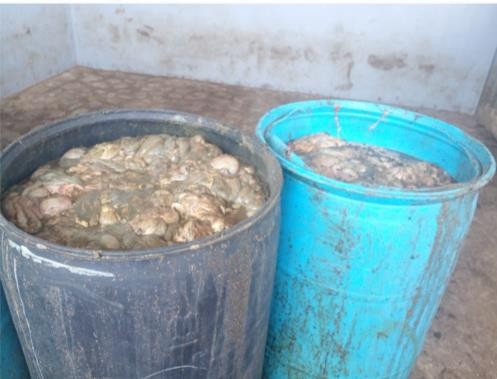 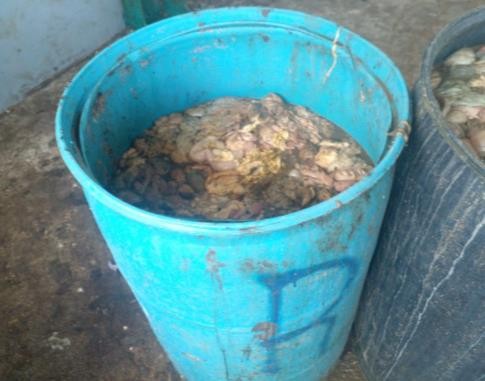 Vaciado de enzimas para el tratamiento de aguas residuales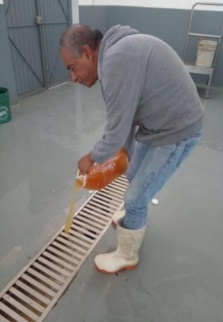 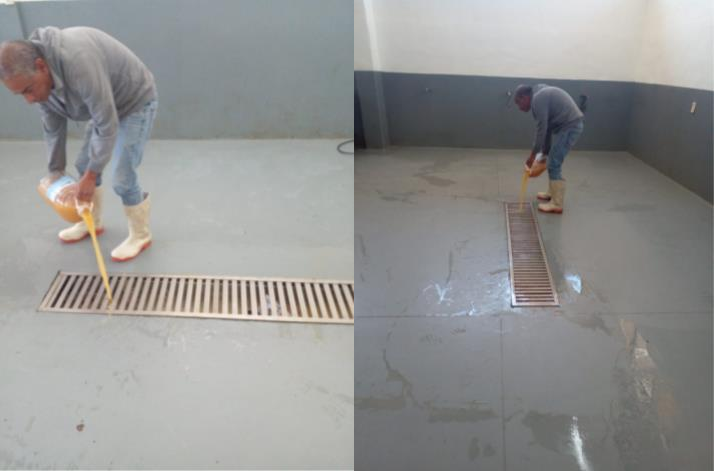 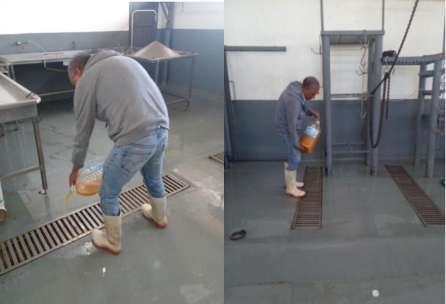 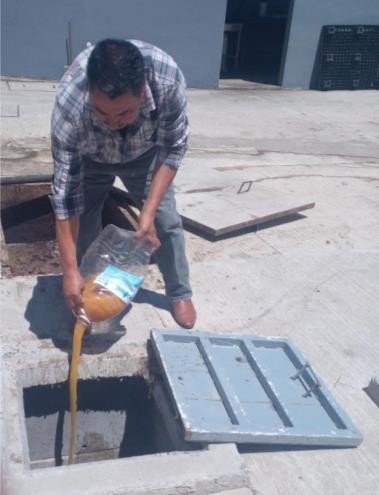 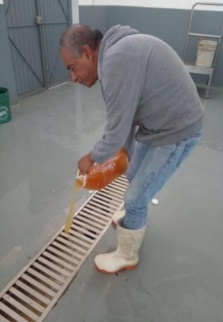 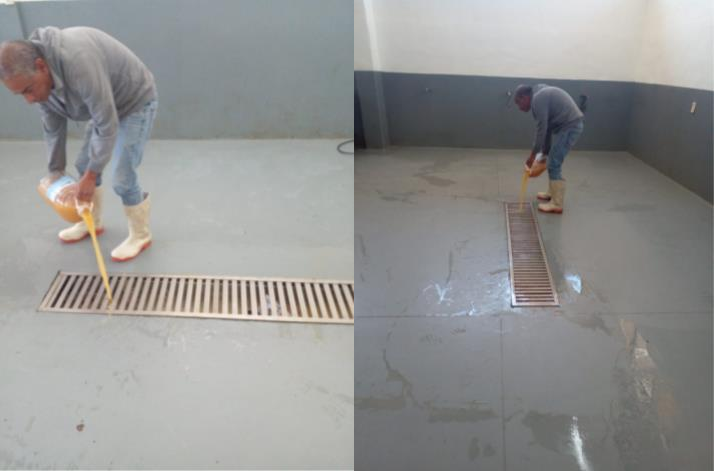 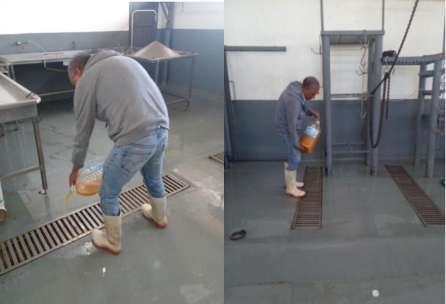 Adecuaciones en sala de matanza de bovinos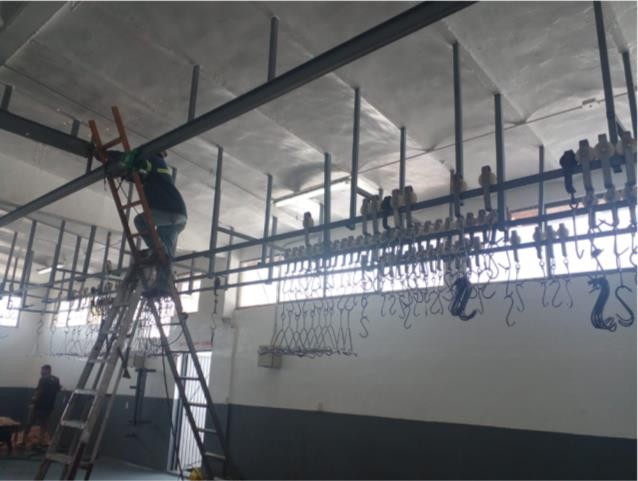 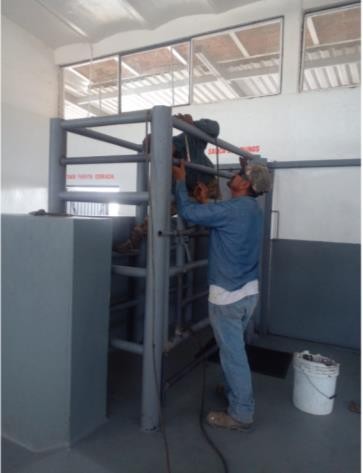 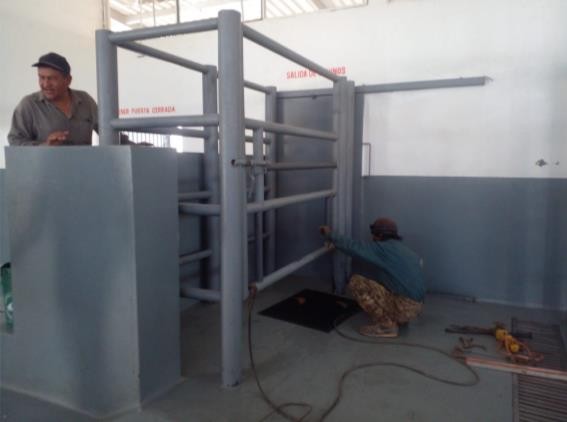 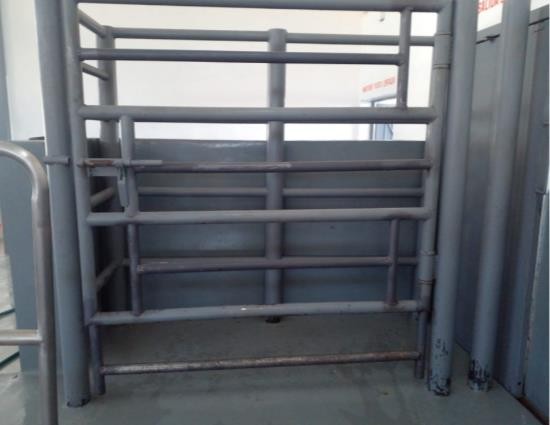 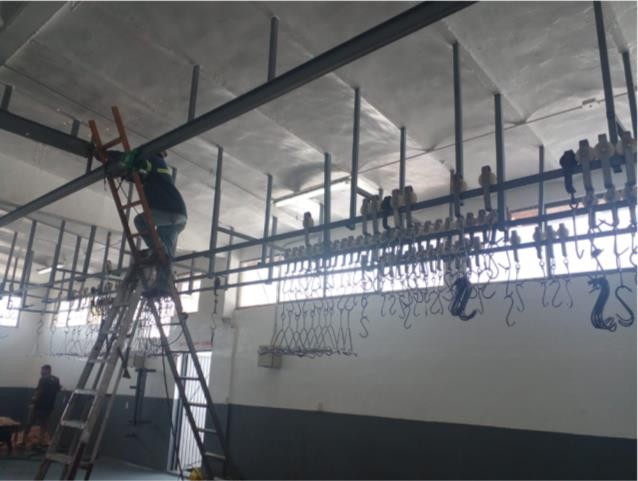 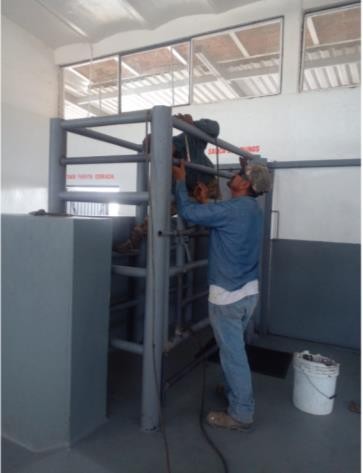 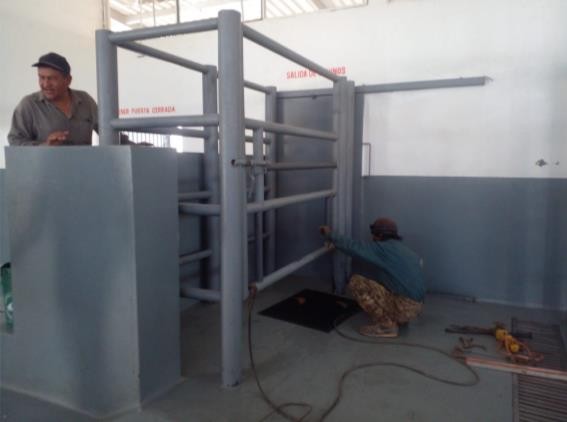 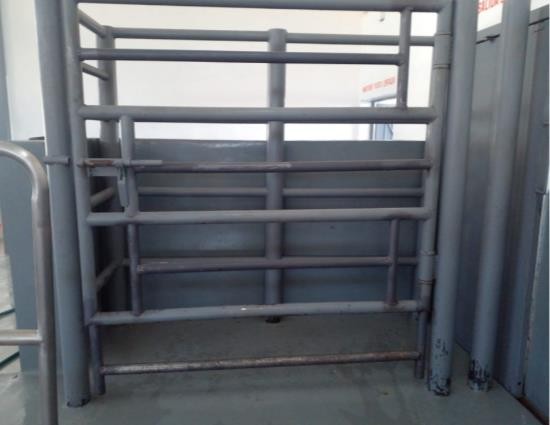 Asistencia Talleres de IMEPLAN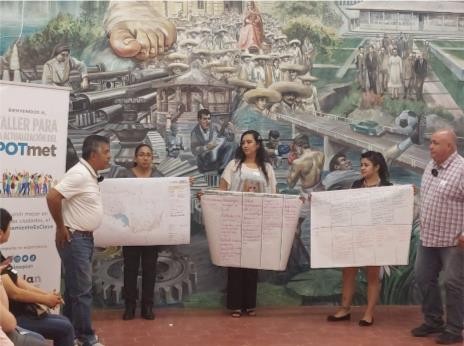 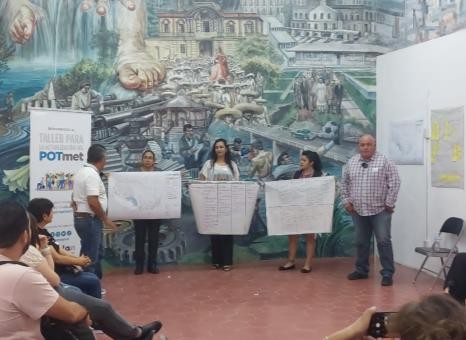 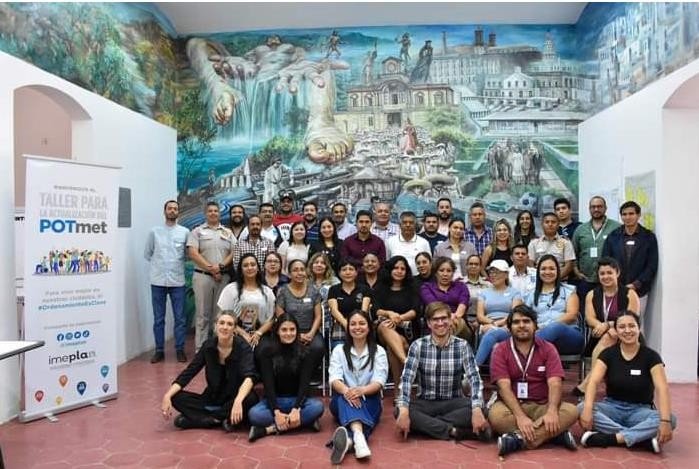 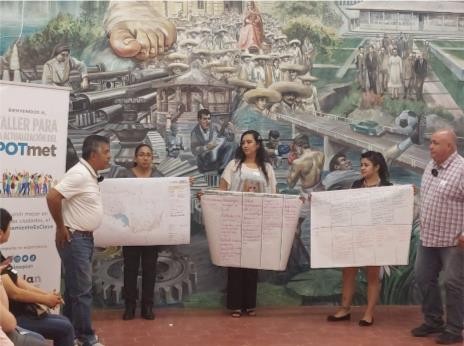 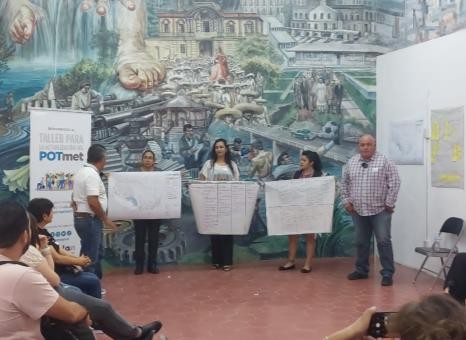 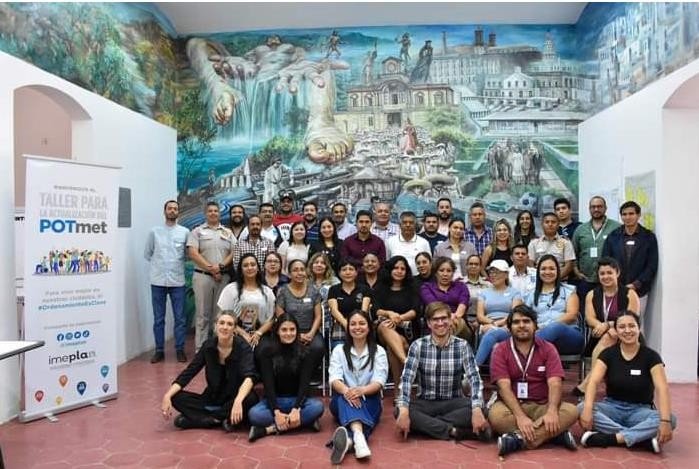 Asistencia a la conmemoración del natalicio de Benito Juárez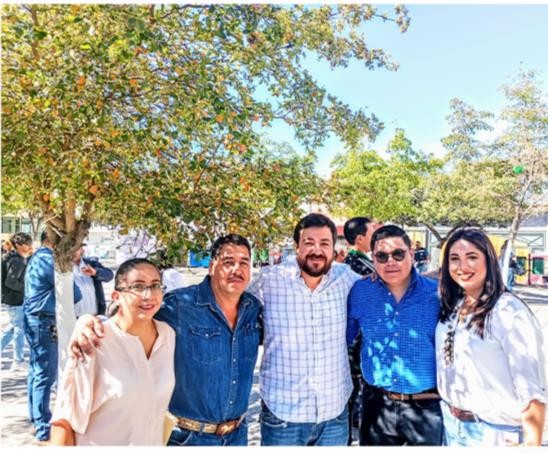 Actividad/AcciónResultadoResultado cuantitativoObservacionesRecepción y matanza de Ganado Porcino1382 PorcinosRecepción y matanza de Ganado Bovino21 BovinosLimpieza de salas de matanzaLas salas quedan limpias después de cada matanzaLimpieza de corralesSe realiza 2 veces a la semanaDesinfección con cloro del agua potableSe realizó una vez a la semana4 veces en el mesRetiro de despojos y decomisosSe realiza 3 veces por semana13206.1 kilos retiradosVaciado de enzimas para el tratamiento de aguas residualesSe realizó el vaciado de 20 lts, cada 8 días. Los días 4, 18 y 25 de MarzoSe vaciaron 80 lts de enzimasAdecuaciones en sala de matanza de bovinosSe instalaron tubos en el corral de matanza de bovinos para evitar algún accidente. Y se instaló una viga en el área de entrega de canales para facilitar el manejo del canal.Asistencia al taller de IMEPLANSe trabajó en el taller de Medio ambiente, dando énfasis  a 3 temas: Agua Potable, Contaminación del agua y Manejo de residuos.Asistencia a la conmemoración del natalicio de Benito JuárezSe asistió al evento convocado por la Dirección de Educación en la Plaza Juárez.